Комитет Администрации города Славгорода Алтайского края  по образованию                                                                                                                                                                                                                                    муниципальное казённое общеобразовательное учреждение                                                                                                                                                                                                                       «Средняя общеобразовательная школа № 9»                                                                                                                                                                                                                                       посёлка Бурсоль города СлавгородаРАССМОТРЕНО                                                                 СОГЛАСОВАНО                                                                         УТВЕРЖДАЮна заседании ШМО  классных руководителей                                                   зам. иректора по ВР                                                                     директор МКОУ «СОШ №9»__________ М.А.Душеева                                                      ___________ Р, А. Бирюк                                                             _________ В.С. Глебова«___» _________ 2013г.                                                       «___» _________ 2013г.                                                                   Приказ № ___________                                                                                                                                                                          «___» ___________ 2013 г.ПЛАН ВОСПИТАТЕЛЬНОЙ РАБОТЫ3 классаКлассный руководитель:Рудниченко Людмила Александровна2013-2014 уч. годАнализ воспитательной работы второго классаза  2012 – 2013 учебного года   Во втором классе вся воспитательная работа лежит на формирование у ребенка условий для сохранения и укрепления здоровья учащихся, раскрытие индивидуальности ребенка, умеющего жить в классном коллективе и строить со своими одноклассниками отношения дружбы и взаимопомощи.Для  реализации сформировала следующие цели и задачи: Цель:продолжить работу над моделированием  и построением  воспитательной системы класса, направленной на развитие и раскрытие индивидуальности ребёнка, умеющего жить в классном коллективе и строить со своими одноклассниками отношения дружбы и взаимопомощи.Основными задачами  воспитательной работы явились:Продолжить работу по формированию классного коллектива (через совместные дела, участие в малых творческих группах);способствовать сохранению положительного отношения к учебе; содействовать развитию познавательной активности и общеучебных умений;создать условия для развития качеств, необходимых для социализации в обществе (честность, взаимовыручка, внимание к окружающим);содействовать раскрытию творческого потенциала учащихся.В первом классе было шесть учащихся, из них: девочек – 4, мальчиков – 2. Сводная таблица качеств личности учащихся первого класса за второе полугодие 2011-2012годПо данным диаграммы:16,6% - высокий уровень, 33,3% -хороший уровень, 49,8% - средний уровень воспитанности. Во втором классе число учащихся увеличилось до девяти. На конец года девочек-5, а мальчиков – 4. Сводная таблица качеств личности учащихся второго класса за второе полугодие 2012-2013 год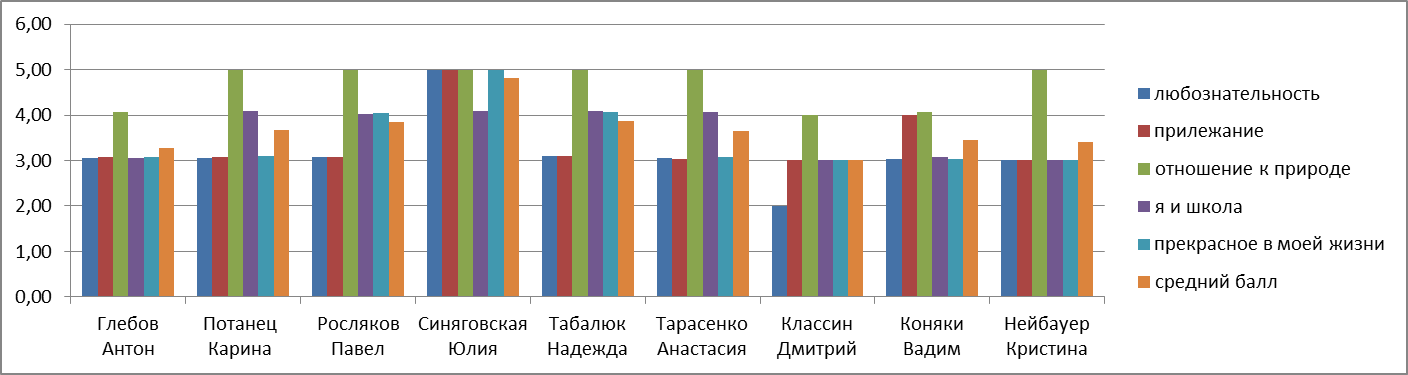 По результатам диаграммы: 11,1% - высокий уровень  88,8% - средний уровень воспитанностиВ течение года в классе велась работа по формированию коллектива класса, через активизацию деятельности каждого ребенка. Для этого ребята вовлекались во внеклассные мероприятия:  «День учителя», «День науки» 87,5%, «Праздник осени», «День матери» - 37,5%, «Новый год» - 87,5%, «9 мая» - 33,3% . Систематически индивидуальные и общие беседы, классные часы и внеклассные мероприятия.«Новогодняя открытка» - 100% учащихся класса, 2 место по школе.Стенгазета ко Дню Героя – 87,5%, 1 место по школе.Стенгазета к 23 февраля – 50% учащихся.Участие в подготовке ко Дню НОУ 87,5% (1 учащийся – 12,5% по болезни)Викторина ко Дню Героя 37,5%, 1 место по школе.Участие в подготовке концерта ко Дню мам-100%Участие в подготовке к концерту посвящённом 8 марта – 37,5%.Участие в празднике «Наурыз» - 25%.Выполнение коллективной влажной уборки 2-ая четверть 100%, 3-я четверть 87,5%По сравнению с 2011-2012 учебным годом выявилось слабое звено -37,5% (трое учащихся), которых нужно вовлекать в общественную работу. 44,4% учащихся класса активно участвовали в различных конкурсах и предметных олимпиадах. В течение всего года обучения учащиеся класса посещали кружки дополнительного образования, например- 88,8% регулярно и 11,1% практически не посещал.Ожидаемые результаты к концу 2 класса:Изменится отношение учащихся, родителей к классу, друг к  другу;увеличится наличие друзей, товарищей; интерес в общении;становятся  раскованными, общительными, доброжелательными;активное участие во всех мероприятиях.развитие творческих способностей.    формирование активной жизненной позиции, нацеленной на успех, забота о своей жизни и здоровье.Мониторинг посещения родительских собраний 1-2 классыАнализируя работу с родителями за 2011-2012 г. и первое полугодие 2012-2013г,  можно отметить следующее:Все родительские собрания были проведены.Посещаемость составила: апрель 2011- 100%, май 2011- 83, 3%, сентябрь  2011– 133%, декабрь 2011 – 83, 3%, апрель 2012 – 83,3%Совершенствование механизма взаимодействия семьи и школы в диаграммеПосещение родительских собраний за период 2011-2012 уч.годВ период с сентября по декабрь 2012 г., посещаемость родительских собраний составила: в сентябре - 125%, в декабре - 62,5%.Анализируя работу за 2012-2013 учебный год, нужно отметить положительные результаты по пунктам 1, 2 и 3. Продолжить планирование воспитательной программы в третьем классе по пунктам 4,5,6.Кл. руководитель           Рудниченко Л.А.Концепция воспитательной  системы «Воспитание успехом».		Концепция воспитательной системы школы построена как открытая система для реально действующих и потенциально возможных участников реализации Закона РФ "Об образовании", "Концепции модернизации российского образования на период до 2010 года", "Программы развития системы образования г. Славгорода», «Программы развития МКОУ "СОШ № 9».Исходя из неоднородности контингента учащихся, главный акцент в своей деятельности школа делает на учет индивидуальных особенностей каждого ребенка.Учебно-воспитательный процесс строится таким образом, чтобы каждый ученик (по своим возможностям) был вовлечен в активную деятельность в зоне своего ближайшего развития, чтобы каждый ребенок чувствовал себя в школе комфортно.Таким образом, цель  школы – создание образовательной среды, способствующей тому, чтобы каждый ученик вне зависимости от своих психофизических особенностей, учебных возможностей, склонностей мог реализовать себя как субъект собственной жизни.	 Цель воспитательной системы школы «Воспитание успехом» – создание условий для формирования успешной, творческой, интеллигентной, духовной, гуманной, конкурентоспособной личности, готовой к жизненному самоопределению и саморазвитию.	Опыт и школьные традиции – с одной стороны и социальные запросы – с другой обусловили выбор педагогическим коллективом школы основного направления развития – создания условий в рамках школы, помогающих актуальной и потенциальной успешности ученика в процессе личностной самореализации, личностно профессиональной успешности учителя и успешности школы как социального института.	Мы стремимся к созданию такой среды в школе и за ее пределами, которая позволит обеспечить успешность каждого ребенка в процессе самореализации в системе социальных отношений. В определении перспектив развития воспитательной системы нашей школы мы исходим из того, что развитие не должно заменять функционирование, которое позволяет нам добиваться достаточно стабильных результатов благодаря устоявшимся условиям нашей работы: кадровому составу, удовлетворительному состоянию программно-методического и материального обеспечения. Развитие воспитательной системы школы, на наш взгляд, должно не ломать то, что устоялось, а органически входить в систему наших ценностей, традиций и всего того, что составляет «дух школы».Чтобы данная цель  воплотилась в жизнь, необходимо решить ряд задач: •   создавать  условия для самореализации и самовыражения учащихся и педагогов, •  формировать «образа успешного человека» как элемента школьной культуры, •  интегрировать учебную деятельность, воспитательную  работу, дополнительное образование  внутри школы и за ее пределами, •  содействовать  мотивации у учащихся к участию в делах школы, •  содействовать  развитию инициативы и творческой активности школьников и педагогов школы, •  развивать ключевые компетенции личности (учебные, исследовательские, социально-личностные, коммуникативные, сотрудничества, организаторской деятельности, личностно-адаптивные). Основные идеи концепции воспитательной системы школыОсновными идеями, которые позволяют раскрыть сущность основного направления развития школы, являются:1. Идея актуальной и потенциальной успешности личности ученика в процессе самореализации.2. Идея педагогической поддержки личности ученика в процессе самореализации и на пути к успеху.3. Идея вариативности развития и самореализации личности в процессе достижения успеха.4. Идея стимулирования стремления личности учителя и ученика к успеху.5. Идея целостности и взаимосвязи личностной и профессиональной успешности учителя.6. Идея развития школы как открытой, саморазвивающейся системы, взаимодействующей с социальными объектами города.7. Идея успешности школы как социального института.8. Идея человека как биологического, психологического, социального, природно-этнокультурного, космического существа.	В исследованиях ученых понятия «успех», «успешность» раскрываются как общественное признание, хорошие результаты в учебе, работе, удача в достижении чего-либо.	В нашем понимании успех – это не просто хорошая оценка результатов деятельности, успех – это состояние человека, его качественная характеристика, чувство уверенности в собственных силах, высокая позитивная оценка себя, вера в то, что можно достичь высоких результатов. Такие ощущения возникают у человека при достижении полного физического, душевного и социального благополучия. Успешным человек может стать в условиях только той среды, которая способна обеспечить соблюдение его прав, создать ему комфортные условия для получения образования, реализует личностно ориентированные подходы в образовании, использует технологии обучения, позволяющие сохранять здоровье учащихся. Успех личности рассматривается нами как рост личности по сравнению с собой в прошлом.	Определить путь личности к успеху возможно на основе изучения, раскрытия ее склонностей, дарований путем предоставления широкого спектра образовательных услуг и применения различных технологий стимулирования  успешности. Основным понятием концепции воспитательной системы школы является категория «успех», которая  получает отражение в триедином результате: Воспитательная работа с учащимися 3 классаМероприятияЕжедневные:Работа с классным журналом;Осуществлять контроль за питанием и культурой поведения учащихся класса в столовой;Осуществлять контроль за внешним видом учащихся;Осуществлять контроль за дежурством по классу.    Еженедельные:     1.Проверка дневников учащихся;Осуществлять контроль за ведением классного журнала учителями-предметниками;     3.Проведение классных часов.  Ежемесячные:     1.Организовывать коллектив класса на участие в школьных мероприятиях;      2.Организовывать генеральную уборку кабинета;     3.Вести контроль посещения кружков и секций.Индивидуальная программа воспитания учащихся 3 классаРабота с родителямиПовысить педагогическую культуру родителей как основы раскрытия творческого потенциала родителей;Содействовать возрождению лучших отечественных традиций семейного воспитания и восстановлению традиционного уклада жизни;Развить систему сотрудничества с семьей в интересах ребёнка;Сформировать общие подходы к воспитанию;Развить систему совместного изучения личности ребёнка, его психологических особенностей;Выработать близкие по сути требований  к уровню воспитанности ребёнка;Организовать помощь в обучении, физическом и духовном развитии обучающегося;Создать благоприятный климат в семье, эмоциональный комфорт для ребёнка в школе и за её пределами.Родительский комитет:Председатель комитета:…..Член комитета:…..МероприятияИндивидуальные беседы и встречи;Выбор родительского комитета;Ежедневный просмотр родителями дневников учащихся;Организовывать совместное проведение досуга детей и родителей;Изучение семей учеников, положение детей в семье и условий  жизни;Поощрение личной инициативы родителей, которые участвуют в жизни класса;Проведение родительских собраний.Родительские собрания«Азбука Безопасности»Цель проекта: Обеспечение здорового образа жизни, сохранение здоровья. Обеспечение личной безопасности младшего школьника.Пути осуществления проекта:Летняя школа безопасности:Беседы с соц.педагогомЛекции с инспекторами ГИБДД, специалистами городской пожарной части, персоналом городской поликлиники.Агитбригады по безопасности жизнедеятельности.Экскурсии в пожарную часть.Акции:«Письмо водителю» «Внимание, дети!»Экскурсии:«Путь домой»По школеВ краеведческий музей«Безопасное поведение на дороге»Беседы и классные часы:Беседа «Мой маршрут в школу и домой»Слайдовая презентация «Какие опасности ожидают тебя дома и на улице»Игровая программа «Путешествие пиратов»Конкурс рисунков «Я люблю спорт» посвящённый  Сочи- 2014Конечный результат: Освоение знаний о здоровом образе жизни; Знание Правил безопасного поведения на улицах и дорогах, правил дорожного движения; Ориентация в  причинах возникновения пожара. Знание мер пожарной безопасности, правил поведения на пожаре. Использование средств пожаротушения. Знание опасных ситуаций и правил поведения на воде.Сентябрь «Азбука Безопасности» (личная безопасность)«Доброта спасёт мир»Цели и задачи:Формировать ценностное отношение к традиционным семейным отношениям, маме Воспитывать любовь к дому, родителям, близким.Заставить задуматься о том, что лишь семья может воспитать в детях существенные стороны культуры.Воспитание таких нравственных качеств как доброта, сопереживание, взаимопомощь. Пути осуществления проекта:Мини-плакаты «Моя семья»Акция «Подари пожилому человеку лучик добра»Слайдовая презентация «День пожилого человека»Презентация «Путь к звёздам» (50 лет полёту Терешковой)Семейные праздники:«День рожденья - праздник детства».«Семейные посиделки». «Бабушкины сказки».Календарные праздники:«День семьи».«8 Марта – женский день» «День Матери».Викторины,  КВН: «Книжкин дом».«Вежливая улица». «Азбука вежливостиКонечный результат: Школьник имеет особое ценностное отношение к семье, отцу, матери. Имеет представление о семейных традициях, об особенностях семейных отношений.Октябрь «Доброта спасёт мир» (Дорога к человечности)Проект «Знание – сила!»Цели и задачи: Стимулировать интерес учащихся к исследовательской, научной работе, участие в предметных олимпиадахОтметить имеющиеся достижения учащихся в учебе, успехи одаренных детей Принимать участие в познавательных конкурсов, предметных недель, праздников знаний, выпуск школьной газеты, устных журналов.Участники:номинантами автоматически становятся 	«хорошисты» и «отличники» прошлого учебного года              Принять участие в номинации «Золотой фонд школы» учащиеся могут:самостоятельновыдвижением классного руководителя решением органов самоуправления класса. Пути осуществления проекта:Диагностика мотивации обученности.Классный  час  «Я и мои права» (20 лет Конституции РФ)Выставка справочной и энциклопедической литературы «Все обо всем».          Научно-практическая конференция (проектная деятельность).Предметные олимпиады.День науки (март).)Родительское собрание " Эти трудные домашние задания!"Выставка детских творческих работ, фоторепортаж.Диагностика интеллектуального развития детей и социальной адаптации (анкеты, тесты, опросы, рисунки).участие в предметных кружкахучастие в предметных неделях участие в предметных олимпиадах в школе, городеучастие в Дне науки (март)участие в конкурсе исследовательских работ  (проекты)Ноябрь «Знание – сила» (Интеллект)«Мир профессий»Цели и задачи: *       познакомить обучающихся с разнообразием мира профессий; *       формировать конкретно-наглядные представления о существенных сторонах профессии; *       развивать интеллектуальные и творческие возможности детей. Участники:  учителя,  учащиеся школы, родители, представители различных профессий.Пути осуществления проектаЭкскурсия в стройцех п.Бурсоль Мини-проекты «Профессии» Конечный  результат:участие в различных видах игровой, изобразительной, творческой деятельности;расширение кругозора о мире профессий, заинтересованность в развитии своих способностей,   участие в обсуждении и выражение своего отношения к изучаемой профессии, возможность попробовать свои силы в различных областях коллективной деятельности, способность добывать новую информацию из различных источников.Декабрь «Мир профессий» (Путь в мир профессий)«Мир, в котором мы живём»Цель:Повышение уровня информированности детей  об экологических факторах и их влиянии на здоровье. Усвоение ребятами норм экологически правильного поведения в повседневной жизни.Охрана зелёных насаждений. Забота о птицах, рыбах, овладение навыками первой помощи при укусах пчёл, ос, змей. Пути осуществления проекта:Акции:«Защитим первоцветы» «Зеленая стрела» (озеленение класса);  Экскурсии: В городской паркВыставки:поделок из природного материала «Лесная фантазия»;фотовыставка домашних животных «Зверье моё». Конкурсы и викторины:Конкурс поделок из природного материала «Удивительные превращения». Викторина «Птицы – наши друзья». на изготовление лучшей  кормушки для птиц. Примерный график мероприятий : Профилактика игромании ПрезентацияКонкурс рисунков «Космос глазами детей» Посвящённый В.ТерешковойМедиа путешествие «Живая планета»Праздники:Синичкин День (14 ноября)  Международный день птиц  (1 апреля)  День землиКонечный результат: Школьник имеет представление об экологии. Проявляет заботу о птицах, рыбах, животных.               Владеет навыками первой помощи при укусах пчёл, ос, змей. Январь «Мир, в котором мы живём» (Живая планета)«Наш дом – Россия»Цели и задачи:Формировать ценностное отношение к Родине. Воспитывать любовь к родному краю, уважение к защитникам Отечества.Знакомить детей с русской традиционной культурой. Привлекать к изучению истории своего посёлка, уважению  культуры народов живущих в нём.Формировать активную жизненную позицию.Пути осуществления проекта:Благотворительная акция «Ветеран».Экскурсионная работа: Краеведческий музей                         Примерный график мероприятий: Кл.час «Моя малая Родина»Экскурсия «Мой посёлок» (фотоснимки – оформление выставки)Кл.час  «Широка страна моя родная!»Фотовыставка «Природа и люди нашего посёлка»Конечный результат:Учащиеся знакомы с историей и культурой своей страны.Любят и хранят национальную культуру.Любят дом, семью, Отечество.Февраль «Наш дом – Россия» (Наш дом – Россия)«Азбука семейного счастья»Цели и задачи:- сделать семью помощником и другом самого ребенка, класса, школы,- сохранять и развивать в себе нравственные ценности семьи и общества,-возрождение лучших  отечественных традиций семейного воспитания, традиционного уклада жизни с учетом современных особенностей и проблем  развития  российского общества.Пути осуществления проекта:Семейный кодекс Российской Федерации;Конвенция о правах ребёнка;Конституция РФ;Примерный график мероприятий: Презентация детских работ «Моя семья»(фотографии, рисунки)Беседа «Папа, мама, я – дружная семья!» (оформление коллажа рук)«Приходите в гости к нам» чаепите с мамамиОформление фото выставки «Наша школьная семья»Рекомендации родителям детей с синдромом дефицита внимания. Всеобуч для родителейПредполагаемый результат:Укрепление связи с семьёй;Повышение психолого-педагогического просвещения родителей;Повышение ответственности родителей за воспитание и обучение детей.Март «Азбука семейного счастья» (Отчий дом)Проект «Спорт нам поможет силы умножить»Цели и задачи:Формировать у детей ценностное отношение к здоровому образу жизни, культуры сохранения и совершенствования здоровьяПопуляризировать занятия физической культурой и спортомПути осуществления проекта:презентация номинации:  спортивный праздник (середина сентября) День Здоровьязаявки на участие в номинации  (до 1 октября) подведение итогов соревнований, выборы независимого жюри: 5 человек - 3  учителей, 2 представителя общественности (начало апреля)спортивный праздник, награждение, бал чемпионов, прием олимпийцев директором школы (середина апреля)Примерный график мероприятий: Кл.час  «Береги здоровье» + презентацияИгровая программа«Хочешь быть здоровым – будь им!»Изготовление мини плакатов «Мы против наркотиков!»Состязания прыгунов посвящённый Сочи- 2014Конкурс рисунков «Я люблю спорт» посвящённый  Сочи- 2014Апрель «Спорт нам поможет силы умножить»  (Счастливо жить – здоровым быть)«Звездопад успеха»Цели и задачи:стимулировать интерес учащихся к занятиям творчеством Развивать в детях чувство красоты, умение видеть, чувствовать, понимать красоту и беречь её.создать условия для развития у учащихся творческих способностей.Участники:учащиеся класса, Пути осуществления проекта:Уроки и кружки художественно-эстетического цикла:Библиотечные часы.Детские выставки творческих работ.Посещение ,музеев, выставок.Участие в конкурсах, смотрах.Концертная деятельность:«День знаний»«День учителя».«Новогодняя сказка».«Тебе, родная мамочка».Благотворительная деятельность «Эстафета добра»:Акция «Ветеран». Концерт «Споемте, друзья!»Конечный результат:Ученик умеет видеть, беречь и созидать красоту.Знаком с основными жанрами искусства.Владеет одним или несколькими жанрами искусства, в том числе и народного.Умеет сопереживать происходящее.Добивается успеха в более близкой ему области.Май «Звездопад успеха» (Традиции храня и умножая)№п/пФамилия, имяНазваниеКатегория Место1Синяговская Юлия «Сказка в Новогоднюю ночь-2»МеждународныйУчастие, сертификат (участника и публикации произведения на сайте)2Синяговская ЮлияОлимпиадаМуниципальныйУчастие 3Синяговская ЮлияРосляков ПавелТабалюк НадеждаПотанец КаринаТарасенко Анастасия «Зелёная математика» Всероссийский2 по школе1 по школе3 по школе4 по школе5 по школе4Синяговская ЮлияРосляков ПавелТабалюк Надежда Росток Всероссийскийучастие5Синяговская ЮлияРосляков ПавелТабалюк Надежда ЛингвинияВсероссийский3 по школе6Синяговская ЮлияРосляков ПавелТабалюк НадеждаМатематические ступенькиВсероссийскийучастие7Синяговская ЮлияРосляков ПавелТабалюк НадеждаГлебов Антон«Кленовичок»Всероссийская олимпиадаучастие8Росляков ПавелТабалюк НадеждаСиняговская ЮлияОлимпиадаШкольный уровеньАпрель 2011Май 2011Сентябрь 2011Декабрь 2012Апрель 2012Сентябрь 2012 г. I четвертьДекабрь 2012 г. II четверть100%83,3%133583,3%83,3%125%62.5%Направления работыНоминацияПроектыИнтеллектуальное  «Интеллект» ноябрь«Золотой фонд школы» «Знание – сила!»Художественно-эстетическое «Традиции храня и умножая» май«Талант года» «Звездопад успеха» Спортивно-оздоровительное, физическое «Счастливо жить - здоровым быть» апрель«Спортсмен  года» , «Самый спортивный класс»«Спорт нам поможет силы умножить» Экологическое  «Живая планета» январь«Защитник природы»  «Мир, в котором мы живем» Гражданско-патриотическое  «Наш дом – Россия»  февраль«Юный патриот»  «Наш дом - Россия» Нравственное  «Дорога к человечности»октябрь«Доброе  сердце»  «Доброта спасет мир» Работа с семьей  «Отчий дом»март« Самая дружная семья» «Азбука семейного счастья» Профориентационное  «Путь в мир профессий» декабрь«Мастер будущего»«Мир профессий»Личная безопасность  сентябрь« Юный знаток безопасности»Проект «Азбука безопасности»Ф.И.уч-сяИмеющийся недостатокПроектируемыекачестваВоспитательныеприёмыВиды деятельностиУсловия, обеспеч.деят. мет. возд-я1Некоммуникабелен, упрям, ленив, непослушенКоммуникабельность, самоконтрольсдержанная, спокойная, но твердая требовательность поощрять положительные поступкидоброжелательное отношение, объективность и откровенность 2Неуравновешен, вспыльчив, злопамятен доброжелательное отношение к товарищамвнимательное, доброжелательное отношение Сочетание педагогического руководства с развитием инициативы и самодеятельностиОпора на увлечения, похвала3Невнимателен, рассеян Самоконтрольвнимательное, доброжелательное отношение поощрениедоброжелательное отношение4Невнимательна. несамокритична, неувереннаСамоконтроль поддержка, подбадриваниепоощрениедоброжелательное отношение5Упрям, ленив, непослушенСамоконтрольсдержанная, спокойная, но твердая требовательностьпоощрениедоброжелательное отношение, объективность и откровенность6Обидчива, мстительнаСамоконтрольподдержка, подбадриваниепоощрениедоброжелательное отношение, объективность и откровенность7Рассеяна Самоконтрольподдержка, подбадриваниепоощрениедоброжелательное отношение8НевнимательнаСамоконтрольсдержанная, спокойная, но твердая требовательностьпоощрениедоброжелательное отношение, объективность и откровенность№ п/пТемаДатапроведенияПрисутствовалоОтсутствовало1.Собрание №1 " Эти трудные домашние задания!" Разработка + презентация.27.09.132.Собрание №2 «Законы жизни семьи»Разработка + презентация.13.11.133.Собрание №3 « Мой ребенок становится трудным...»28.02.144.Собрание №4  Мастер класс «Родительская любовь и воспитание»06.05.2014 г.5.ВсеобучРекомендации родителям детей с синдромом дефицита внимания.14.03.14ПонедельникВторникСредаЧетвергПятница1 неделя02.09.День Знаний.Беседа с родителями (закон № 99, положение о школьной форме)Кл. час 1-4 кл. «Путешествие в страну Здоровячков»03.09.    Инд. беседы сучащимися04.09Наблюдение за внешним видом учащихся05.09. Уход за растениями в классеПроверка дневников06.09.Беседа «Мой маршрут в школу и домой»2 неделя09.09.     Общение с классом10.09.Наблюдение за внешним видом учащихся11.09.Общение с классом12.09.Инд. беседы сучащимисяПроверка дневников13.09.Конкурс рисунков «Я люблю спорт»посвящённый  Сочи- 20143 неделя16.09. Наблюдение за внешним видом учащихся17.09.Уход за растениями в классе18.09.Общение с классом19.09.Наблюдение за внешним видом учащихсяПроверка дневников20.09.Слайдовая презентация «Какие опасности ожидают тебя дома и на улице»4 неделя23.09. Уход за растениями в классе24.09.Наблюдение за внешним видом учащихся25.09. Инд. беседы сучащимися26.09.Уход за растениями в классеПроверка дневников27.09.Игровая программа «Путешествие пиратов»Собрание №15 неделя30.09. Наблюдение за внешним видом учащихсяПонедельникВторникСредаЧетвергПятница1 неделя01.10. Дежурство в классе (ежедневно)02.10.Наблюдение за внешним видом учащихся03.10.Инд. беседы сучащимися04.10.Мини-плакаты «Моя семья»Проверка дневников2 неделя07.10. Наблюдение за внешним видом учащихся08.10.Уход за растениями в классе09.10.Инд. беседы сучащимися10.10.Наблюдение за внешним видом учащихся11.10.Акция «Подари пожилому человеку лучик добра»Проверка дневников3 неделя14.10. Наблюдение за внешним видом учащихся15.10.Инд. беседы сучащимися16.10.Уход за растениями в классе17.10.Общение с классом18.10.Слайдовая презентация «День пожилого человека»Проверка дневников4 неделя21.10. Наблюдение за внешним видом учащихся22.10.Наблюдение за внешним видом учащихся23.10. Общение с классом24.10.Уход за растениями в классе25.10.Презентация «Путь к звёздам» (50 лет полёту Терешковой)Проверка дневников5 неделя28.10. Наблюдение за внешним видом учащихся29.10.Уход за растениями в классе30.10.Наблюдение за внешним видом учащихся31.10.Общение с классомПонедельникВторникСредаЧетвергПятница1 неделя01.11.Классный час «Я и мои права» (20 лет Конституции РФ)2 неделя04.11. Посещение кружков05.11.Посещение кружковУход за растениями в классе06.11.Посещение кружков07.11.Посещение кружков08.11.Посещение кружков3 неделя11.11. Инд. беседы сучащимися12.11.Дежурство в классе (ежедневно)13.11.Наблюдение за внешним видом учащихсяСобрание №214.11.Анкетирование  «Я – ученик», «Каков я в школе»15.11. Путешествие по главам книги «Ты и твои права»4 неделя18.11. Наблюдение за внешним видом учащихся19.11.Инд. беседы сучащимися20.11.Дежурство в классе (ежедневно)21.11.Общение с классом22.11. Кл.час Путешествие в мир гражданского общества5 неделя25.11. Наблюдение за внешним видом учащихся26.11.Уход за растениями в классе Общение с классом27.11.Инд. беседы сучащимися28.11.Наблюдение за внешним видом учащихся29.11.Презентация «Путешествие в мир правового общества»ПонедельникВторникСредаЧетвергПятница1 неделя02.12. Общение с классом03.12.Дежурство в классе (ежедневно)04.12.Наблюдение за внешним видом учащихся05.12.Инд. беседы сучащимися06.12. Профилактикаправонарушений»Презентация Проверка дневников 2 неделя09.12. Инд. беседы сучащимися10.12.Уход за растениями в классе11.12.Инд. беседы сучащимися12.12.Наблюдение за внешним видом учащихся13.12.  «Экскурсия в стройцех п.Бурсоль Проверка дневников3 неделя16.12.Общение с классом17.12.Наблюдение за внешним видом учащихся18.12.Общение с классом19.12.Уход за растениями в классе20.12. Состязания прыгунов посвящённый Сочи- 2014Проверка дневников4 неделя23.12. Наблюдение за внешним видом учащихся24.12.Общение с классом25.12.Инд. беседы сучащимися26.12.Наблюдение за внешним видом учащихся27.12. Мини-проекты «Профессии»Проверка дневников5 неделя30.12. Уход за растениями в классе31.12.Уход за растениями в классеПонедельникВторникСредаЧетвергПятница1 неделя01.01.02.01.03.01.2 неделя06.01.07.01.08.01.09.01.10.01.3 неделя13.01. Наблюдение за внешним видом учащихся14.01.Дежурство в классе (ежедневно)15.01.Наблюдение за внешним видом учащихся16.01.Инд. беседы сучащимися17.01. Профилактика игроманииПрезентация4 неделя20.01. Общение с классомНаблюдение за внешним видом учащихся21.01. Общение с классомУход за растениями в классе22.01.Инд. беседы с учащимися23.01.Наблюдение за внешним видом учащихся24.01. Конкурс рисунков «Космос глазами детей» Посвящённый В.Терешковой5 неделя27.01. Наблюдение за внешним видом учащихся28.01.Общение с классом29.01.Уход за растениями в классе30.01.Инд. беседы сучащимися31.01.Медиа путешествие «Живая планета»ПонедельникВторникСредаЧетвергПятница1 неделя2 неделя03.02. Общение с классом04.02.Дежурство в классе (ежедневно)05.02.Наблюдение за внешним видом учащихся06.02.Инд. беседы сучащимися07.02.Кл.час «Моя малая Родина»3 неделя10.02. Общение с классом11.02.Инд. беседы сучащимися12.02.Уход за растениями в классе13.02.Наблюдение за внешним видом учащихся14.02. Экскурсия «Мой посёлок» (фотоснимки – оформление выставки)4 неделя17.02. Наблюдение за внешним видом учащихся18.02.Общение с классом19.02.Инд. беседы сучащимися20.02.Уход за растениями в классе21.02.Кл.час  «Широка страна моя родная!»5 неделя24.02.Уход за растениями в классе25.02.Наблюдение за внешним видом учащихся26.02.Общение с классом27.02.Инд. беседы сучащимися28.02.Фото выставка «Природа и люди нашего посёлка»Собрание №3.ПонедельникВторникСредаЧетвергПятница1 неделя31.03. Общение с классомНаблюдение за внешним видом учащихся2 неделя03.03. Общение с классомНаблюдение за внешним видом учащихся04.03.Дежурство в классе (ежедневно)05.03.Наблюдение за внешним видом учащихся06.03.Инд. беседы сучащимися07.03.Презентация детских работ «Моя семья»(фотографии, рисунки)3 неделя10.03.Праздничный день11.03.Уход за растениями в классе12.03.Инд. беседы сучащимися13.03.Наблюдение за внешним видом учащихся14.03. Беседа «Папа, мама, я – дружная семья!» (оформление коллажа рук)Рекомендации родителям детей с синдромом дефицита внимания.Всеобуч для родителей4 неделя17.03. Наблюдение за внешним видом учащихся18.03.Инд. беседы сучащимися19.03.Общение с классом20.03.Уход за растениями в классе21.03.«Приходите в гости к нам» чаепите с мамамиОформление фото выставки «Наша школьная семья»5 неделя24.03.25.03.26.03.27.03.28.03. ПонедельникВторникСредаЧетвергПятница1 неделя01.04.Дежурство в классе (ежедневно)02.04.Наблюдение за внешним видом учащихся03.04.Инд. беседы сучащимися04.04. Кл.час  «Береги здоровье» + презентация2 неделя07.04. Общение с классом08.04.Инд. беседы сучащимися09.04.Общение с классом10.04.Наблюдение за внешним видом учащихся11.04. Кл.час «Стихи о спорте для детей»http://www.foxyface.ru/deti/stikhi-o-sporte-dlya-detei3 неделя14.04. Уход за растениями в классе15.04.167.04.Инд. беседы сучащимися17.04.Общение с классом18.04. Игровая программа«Хочешь быть здоровым – будь им!»4 неделя21.04. Наблюдение за внешним видом учащихся22.04.Наблюдение за внешним видом учащихся23.04.Общение с классом24.04.Уход за растениями в классе25.04. Изготовление мини плакатов «Мы против наркотиков!»Собрание №4 «Родительская любовь и воспитание»5 неделя28.04. Инд. беседы сучащимися29.04.Инд. беседы сучащимися30.04.Общение с классомПонедельникВторникСредаЧетвергПятница1 неделя01.05.Праздничный день02.05.Праздничный день2 неделя05.05. Наблюдение за внешним видом учащихся06.05.Дежурство в классе (ежедневно)07.05.Наблюдение за внешним видом учащихся08.05.Инд. беседы сучащимися09.05.Праздничный деньУчастие в концерте посвящённом 9 мая3 неделя12.05. Наблюдение за внешним видом учащихся13.05.Общение с классомУход за растениями в классе14.05.Общение с классом15.05.Наблюдение за внешним видом учащихся16.05. Кл.час «Традиции российкой армии» (презентация)4 неделя19.05. Наблюдение за внешним видом учащихся20.05.Инд. беседы сучащимися21.05.Инд. беседы сучащимися22.05.Уход за растениями в классе23.05.  Поездка в музей города Славгорода5 неделя26.05. Наблюдение за внешним видом учащихся27.05.Наблюдение за внешним видом учащихся28.05.Уход за растениями в классе29.05.Общение с классом30.05. Кл. час«Инструктаж  безопасности» (профилактика правонарушений в летний период)